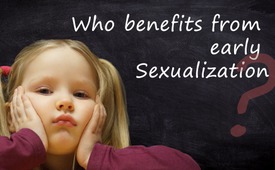 Who benefits from early sexualization?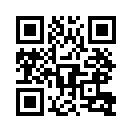 Sex education for children has been a part of various education plans.  Even though – I am quoting – “Sexology virtually does not know anything about child’s sexuality”, the sexologist Prof. Jakob Pastötter says. He continues: “Terminology and studies have been used which do not comply with a scientific analysis. The facts also show that sexuality is no basic need of children.”Sex education for children has been a part of various education plans.  Even though – I am quoting – “Sexology virtually does not know anything about child’s sexuality”, the sexologist Prof. Jakob Pastötter says. He continues: “Terminology and studies have been used which do not comply with a scientific analysis. The facts also show that sexuality is no basic need of children.” End of quote. Now we will compare statements of sex pedagogues with statements of sexologists concerning this subject: 
sex pedagogues: - say, children are sexual beings from birth and have sexual rights
– they support acceptance of sexual diversity that means a great variety of sexual lifestyles 
– they are funded and supported by the Federal Ministry for Family. The funding organizations are: pro familia, BZgA – Federal Center for Health Education, Institute for Sexual Pedagogy 
Sexologists, on the other hand, support a gender-sensitive sex education from adolescence 
- they say, there is no child sexuality 
– and they are of the opinion that sexual diversity causes the problem of boundless sexuality 
– they work voluntarily, without being supported by the state. 
Their supporting organization is the DGSS (German Society for Socio-Scientific Sexual Research). Even though the sexologists prove that there is no child sexuality, the so called early sexual education has been defended by sex pedagogues and various politicians as a right of the child and has rigorously been driven forward. We conclude with a quote by the sexologist Prof. Jakob Pastötter: “I am always surprised anew that no one has made a connection with the fact that when I ask children to discover “their sexuality”, (….) I actually ask them to conform to the adults’ will.”from -Sources:www.kla.tv/10512

www.youtube.com/watch?v=UEYO8GoBi-U
www.sexualerziehung.at/wp-content/uploads/1503_ZVL_Sexualpaedagogik_der_Vielfalt.pThis may interest you as well:---Kla.TV – The other news ... free – independent – uncensored ...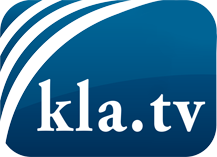 what the media should not keep silent about ...Little heard – by the people, for the people! ...regular News at www.kla.tv/enStay tuned – it’s worth it!Free subscription to our e-mail newsletter here: www.kla.tv/abo-enSecurity advice:Unfortunately countervoices are being censored and suppressed more and more. As long as we don't report according to the ideology and interests of the corporate media, we are constantly at risk, that pretexts will be found to shut down or harm Kla.TV.So join an internet-independent network today! Click here: www.kla.tv/vernetzung&lang=enLicence:    Creative Commons License with Attribution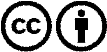 Spreading and reproducing is endorsed if Kla.TV if reference is made to source. No content may be presented out of context.
The use by state-funded institutions is prohibited without written permission from Kla.TV. Infraction will be legally prosecuted.